ALLEGATO N. 2 Dichiarazione personale –  ATA (autocertificazione)Al	Dirigente Scolastico dell’Istituto Comprensivo di Capraia e Limite…lA. sottoscrittA…   	nata a   	il _   titolare nell’a.s.      presso l’Istituto Comprensivo di Capraia eLimite in servizio presso_”in qualità di (profilo) 		DICHIARAsotto la propria personale responsabilità ai sensi dell’art. 46 e successivi del D.P.R. 28.12.2000, n. 445 e successive modifiche e integrazioni, consapevole delle responsabilità penali previste dall’art. 76 del D.P.R. 28.12.2000, n.445 in caso di dichiarazioni mendaci, quanto segue:(Barrare le caselle e compilare le sezioni che interessano)ESIGENZE DI FAMIGLIA[ ]  Ricongiungimento al coniuge o parte dell’unione civiledi aver contratto matrimonio o unione civile con 	che è residente nel Comune di 		con cui intende ricongiungersi[ ]	Ricongiungimento ai genitori o ai figli per i non coniugatidi essere	e di ricongiungersi ai propri genitori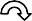 (celibe, nubile)di essere genitore del/i figlio/i : 			 residente/i nel Comune di 		con cui intende ricongiungersi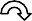 [ ]	Ricongiungimento ai genitori o ai figli in caso di separazione o divorziodi essere divorziato/a con sentenza del Tribunale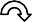 di essere separato/a	consensualmente o legalmente con atto del Tribunale ed in assenza di figli dichiara di ricongiungersi ai propri genitoridi essere genitore del/i figlio/i : 			 residente nel Comune di 		con cui intende ricongiungersi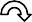 [X ] Anagrafica relativa ai figlidi essere genitore dei seguenti figli residenti nel Comune di _	(prov. _FI )_nome                    nata/o…. il                     di  ANNI 		nat…. il 		nat…. il 	[ ]	Assistenza di parenti da ricoverare in istituto di curaChe il/la sig. 		che con lo/la scrivente ha il rapporto di parentela di	(figlio, coniuge, parte dell’unione civile, genitore)può essere assistito soltanto nel Comune di 	in quanto nella sede di titolarità non esiste un istituto di cura nel quale il medesimo possa essere assistitoTITOLI GENERALIInclusione nella graduatoria di merito di concorsi per esami per l’accesso al ruolo di appartenenza[ ]	di essere inclus…. nella graduatoria del concorso per esami per l’accesso al ruolo di appartenenzabandito dal 	ai sensi d…. 	(U.S.P. di…, Sovrintendenza di…)	(estremi del Bando)per il profilo 	di aver riportato la seguente votazione: 	Inclusione nella graduatoria di merito di concorsi per esami per l’accesso a ruolo di livello[ ]	di essere inclus... nella graduatoria del concorso per esami per l’accesso al ruolo di livello superiore a quello di appartenenzabandito dal 	ai sensi d…. 	(U.S.P. di…, Sovrintendenza di…)	(estremi del Bando)per il profilo 	di aver riportato la seguente votazione: 	[ ]	Altro da dichiarare- Il/la sottoscritto/a si riserva di presentare eventuali ulteriori titoli conseguiti entro il termine ultimo di presentazione della domanda di mobilità.data_		Firma